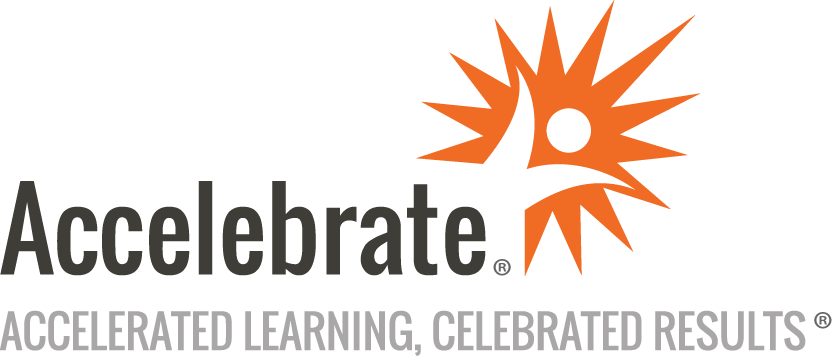 Comprehensive SymfonyCourse Number: SYM-104
Duration: 4 daysOverviewThis Comprehensive Web Development with Symfony training course teaches attendees the fundamental concepts and most advanced tools of Symfony 6.  Students build their projects from scratch, starting with the basics and then incorporating advanced features, including injection, components, and more.  By the end of this course, attendees will have hands-on experience with the full range of the Symfony framework.Note: This course is capped at 8 attendees, overriding Accelebrate’s standard 15-attendee cap.PrerequisitesAll Symfony training students must know the basics of PHP and object-oriented programming. If attendees don’t have prior PHP experience, please let us know and we will add a PHP primer to the class (extend it by up to a day).MaterialsAll students receive comprehensive courseware.Software Needed on Each Student PCWindows PCs or Macs with local administrator rightsPHP 8 or laterThe following PHP extensions installed: ctype, filter, iconv, intl, json, mbstring, openssl, pdo, pdo_sqlite, session, simplexml sodium, tokenizer, xml, xmlwriter, and xslSQLite3, MariaDB, or MySQLComposer 2.x or laterSymfony and Symfony CLINpm or YarnGitHub account for each participant, or a private repository + GIT account provided by your organization to our instructorGitObjectivesBecome familiar with the Symfony frameworkCreate a Symfony project from scratchDiscover the structure and organization of project directories and filesApply the MVC pattern to properly separate concerns in your Symfony applicationsBuild your web application’s interface using Twig templates and the Webpack Encore asset managerWork with Symfony forms and object persistence via DoctrineApply Symfony best practicesUnderstand dependency injectionUse the service registry appropriately and effectivelyBuild event-driven Symfony applicationsConfigure authentication and authorization for Symfony applicationsOutlineIntroduction Overview of the Symfony project, including license, releases, roadmap, guidelines with Symfony framework, and useful componentsWork environment and Symfony command-line toolInstallation of a Symfony projectFirst Steps with Symfony How to handle a Request-Response flowCreating your first web pageFine-tuning your application routes with parameters and requirementsBest practices when using controllers and their helpersIntroduction to Functional Tests Explanations about automated tests and functional testsGet ready with PHPUnit to run automated testsWriting your first test to check a status code over a web pageUsing a data provider to provide URLs to be checkedTemplating with Twig Introduction to TwigTwig’s basic syntaxUsing the Dot syntax helper in your templatesUsing Twig to loop over data from a controller and test some conditions to design your web pageUsing layout techniques with inheritance and template inclusions to reduce your templateBest solutions to get help with the Symfony console and the web profilerCreating dynamic URLs in templates to access another web page or link an assetWeb Assets with Webpack Encore Introduction to Webpack Encore and YarnInstallation and configuration of the required bundleOptimizing assets with Webpack EncoreIntroduction to Doctrine The Doctrine ORM and configuration of your project to access the databaseEntities and their mapping with the Symfony makerMigrations to manage the state of your database at anytimeHandling relations between 2 entitiesStoring data in the database by using a controllerRetrieving data from the database by using built-in or custom queriesForms Introduction to Symfony formsCustom typesHandling submitted dataUsing Symfony built-in constraints to get validated dataServices Introduction to dependency injection and Symfony servicesThe best way to get the list of available servicesUsing auto-wiring to inject dependencies on a constructor, a setter, or a propertyChecking the custom configuration of your servicesServices and environment variablesConsole Console commands: creating interactive commands and batch commandsWriting your own commandsUsing helpers from SymfonyStyle to make life easierDeclaring and handling new options and arguments in your commandSecurity Introduction to Authentication and Authorization in a Symfony projectCreating your own authenticator with SecurityChecking the users’ roles to let them access a given resourceCreating custom voters to handle rare situations requiring a PHP checkEvents Introduction to events and how to dispatch them in a Symfony projectCreating subscribers to declare listenersImportant built-in eventsConclusion